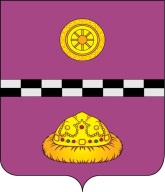 ПОСТАНОВЛЕНИЕО своевременном оповещении и информировании населения об угрозе возникновения или возникновении чрезвычайных ситуаций в мирное и в военное времяВ соответствии с требованиями Федеральных Законов от 12.02.1998 г. № 28-ФЗ «О гражданской обороне», от 21.12.1994 г. № 68-ФЗ «О защите населения и территорий от чрезвычайных ситуаций природного и техногенного характера», Постановления Правительства Российской Федерации от 30.12.2003 г. № 794 «О единой государственной системе предупреждения и ликвидации чрезвычайных ситуаций» и в целях оповещения и информирования населения муниципального района «Княжпогостский» об угрозе возникновения или возникновении чрезвычайных ситуаций, а также об опасностях, возникающих при ведении военных действий или вследствие этих действий, а также совершенствования системы оповещения населения ПОСТАНОВЛЯЮ:

        1. Утвердить:1.1. Положение о порядке оповещения и информирования населения об угрозе возникновения (или) возникновении чрезвычайных ситуаций мирного и военного времени согласно приложению№ 1 к настоящему постановлению;1.2. Виды централизованного оповещения населения муниципального района «Княжпогостский» согласно приложению №2 к настоящему постановлению;1.3. Места расположения уличных громкоговорителей в г. Емва согласно приложению №3 к настоящему постановлению;1.4. Тексты речевых сообщений по оповещению населения муниципального района «Княжпогостский» при угрозе или возникновении чрезвычайных ситуаций согласно приложению №4 к настоящему постановлению.2. Доведение сигналов оповещения до работающего персонала организаций и учреждений, расположенных на территории муниципального района «Княжпогостский» возложить на руководителей объектов экономики.3. Использовать систему оповещения гражданской обороны муниципального района  «Княжпогостский» в мирное время для оповещения должностных лиц и населения о чрезвычайных ситуациях природного и техногенного характера.4. Рекомендовать руководителям потенциально опасных объектов:4.1. В соответствии с постановлением Правительства Российской Федерации от 01.03.1993 г.№ 178 «О создании локальных систем оповещения в районах размещения потенциально опасных объектов» в срок до 01 августа 2018 г. создать и поддерживать в постоянной готовности на своих объектах локальные системы оповещения населения об опасностях, возникающих при чрезвычайных ситуациях природного и техногенного характера;4.2. Разработать инструкции по действиям руководителей и дежурных диспетчеров потенциально опасных объектов в случае аварии и возникновении угрозы жизни людей.5. Рекомендовать руководителям администраций городских и главам сельских поселений, руководителям организаций и учреждений принять меры по созданию и совершенствованию локальных систем оповещения в населенных пунктах и объектах экономики муниципального района «Княжпогостский», обеспечивающих доведение сигналов оповещения и информации до населения и сотрудников.6. Отделу по делам гражданской обороны и чрезвычайных ситуаций администрации муниципального района «Княжпогостский»:6.1. Обеспечить постоянную техническую готовность системы оповещения, осуществлять постоянный контроль за исправностью и качеством эксплуатационно - технического обслуживания аппаратуры оповещения, установленной в администрации муниципального района «Княжпогостский»;6.2. Проводить проверку аппаратуры: 6.2.1.Автоматизированной системы оповещения руководящего состава администрации муниципального района «Княжпогостский» и организаций, расположенных на территории муниципального района «Княжпогостский» PVR 4 USB - ежедневно;6.2.2. Централизованной системы оповещения населения «УНИСОН» -ежемесячно; 6.2.3. При установке и запуске оконечных блоков П-166М согласно графика, утвержденного Комитетом гражданской обороны и чрезвычайных ситуаций Республики Коми;6.3. Ежеквартально проводить проверку и корректировку списков телефонов руководящего состава и диспетчерских служб, включенных в стойку централизованного вызова (далее - СЦВ), при необходимости вносить в них соответствующие изменения; 6.4. Для оповещения и информирования населения, передачи текстов с информацией о порядке действий населения в чрезвычайных ситуациях использовать возможности всех средств массовой информации, в том числе, радиовещания, местной печати, учреждений связи и телевещательных организаций, а также автотранспорт, оборудованный громкоговорящими устройствами.7. Отделу по делам гражданской обороны и чрезвычайных ситуаций администрации муниципального района «Княжпогостский» совместно с ООО «ТелетранСтрой»:7.1. При необходимости обеспечить информирование населения муниципального района «Княжпогостский» при помощи «бегущей строки» на канале RU – TV и через «Дорожное радио в Емве» об угрозе, характере, масштабе чрезвычайной ситуации и мерах защиты, и действиях населения, а также о ходе ликвидации чрезвычайной ситуации; 7.2. Обеспечить передачу сигналов оповещения и информационных сообщений всеми средствами массовой информации вне очереди. 8. Отделу по делам гражданской обороны и чрезвычайных ситуаций администрации муниципального района «Княжпогостский» совместно с учебно – консультационным пунктом при МАУ «Княжпогостская ЦБС» использовать различные формы обучения населения действиям при угрозе возникновения (или) возникновении чрезвычайной ситуации, приемам и способах защиты.9. Постановление администрации муниципального района «Княжпогостский» от 03 марта 2015 г. №7 дсп  «Об утверждении Положения о своевременном оповещении и информировании населения муниципального образования муниципального района «Княжпогостский» об угрозе и возникновении чрезвычайных ситуаций природного и техногенного характера и опасностях возникающих при введении военных действий и вследствие этих действий» и распоряжение руководителя администрации муниципального района «Княжпогостский» от 14 июля 2017 г. №193-р «О назначении ответственного лица за эксплуатацию системы УНИСОН» считать утратившими силу.10. Контроль за исполнением настоящего постановления возложить на заместителя руководителя администрации муниципального района «Княжпогостский», курирующего вопросы гражданской обороны и чрезвычайных ситуаций.Руководитель администрации 	                                                 В.И.ИвочкинПриложение №1к постановлению 
от 09.06.2018г.№221 ПОЛОЖЕНИЕ                                                                                                                         о порядке оповещения и информирования населения муниципального района «Княжпогостский» об угрозе возникновения (или) возникновении чрезвычайных ситуаций1. Общие положения1.1. Настоящее Положение определяет порядок оповещения и информирования населения муниципального района «Княжпогостский» об угрозе возникновения (или) о возникновении чрезвычайных ситуаций.1.2. Оповещение населения предусматривает:- доведение до населения прогноза или факта возникновения чрезвычайной ситуации (далее - ЧС) природного или техногенного характера;- доведение до населения рекомендаций о порядке действий с момента получения информации о прогнозах или факте возникновения ЧС.1.3. Информирование населения предусматривает:- передачу данных о прогнозе или факте возникновения ЧС природного или техногенного характера;- информацию о развитии ЧС, масштабах ЧС, ходе и итогах ликвидации ЧС;- информацию о состоянии природной среды и потенциально - опасных объектов;- информацию об ожидаемых гидрометеорологических, стихийных и других природных явлениях;- систематическое ознакомление населения с мероприятиями, проводимыми силами и средствами наблюдения контроля и ликвидации ЧС;- доведение до населения информации о защите от вероятной ЧС.1.4 Система оповещения и информирования населения предназначена для немедленного доведения условных сигналов ГО и ЧС и необходимой информации до населения и должностных лиц ГО и ЧС муниципального района «Княжпогостский».1.5. Настоящее положение определяет организацию оповещения населения муниципального района «Княжпогостский» в мирное и военное время, порядок использования и поддержания системы оповещения в постоянной готовности к задействованию.1.6. Система оповещения населения муниципального района «Княжпогостский» представляет собой организационно - техническое объединение:- территориальная автоматизированная система централизованного оповещения населения (специальная аппаратура передачи и приема сигналов ГО и ЧС на базе П-166М);- каналы сети связи и радиовещания, обеспечивающие доведение информации и сигналов оповещения до органов управления районной подсистемы предупреждения и ликвидации чрезвычайных ситуаций и населения;- дежурно - диспетчерские службы в рамках Единой системы оперативно - диспетчерского управления в чрезвычайных ситуациях на территории муниципального района «Княжпогостский».1.7. Система оповещения района функционирует на следующих уровнях:а) территориальном - районная система оповещения населения;б) местном - системы оповещения населения населенных пунктов городских и сельских поселений муниципального района «Княжпогостский»;в) объектовом - системы оповещения работников организаций и учреждений.Система оповещения муниципального района «Княжпогостский» технически сопрягается с автоматизированной системой централизованного оповещения населения Республики Коми.1.8. Общее руководство организацией системы оповещения осуществляет руководитель администрации муниципального района «Княжпогостский» через отдел по делам ГО и ЧС администрации муниципального района «Княжпогостский».2. Порядок задействования системы оповещения муниципального района «Княжпогостский»2.1. Управление территориальной (районной) системой оповещения населения муниципального района «Княжпогостский» осуществляется из Единой дежурно - диспетчерской службы администрации муниципального района «Княжпогостский» (далее - ЕДДС), в которой организовано круглосуточное дежурство.2.2. Распоряжение на задействование системы оповещения отдаются:- территориальной (районной) – руководителем администрации муниципального района «Княжпогостский»;- поселенческой – руководителем администрации городского поселения (главой администрации сельского поселения);- объектовой - руководителем объекта.2.3. Оперативный дежурный ЕДДС администрации муниципального района «Княжпогостский», получив информацию или сигнал оповещения, подтверждает их получение и обеспечивает немедленное доведение полученной информации или сигнала оповещения до органов управления ГО и ЧС муниципального района «Княжпогостский», руководителей администраций городских и глав сельских поселений, руководителей служб и объектов.2.4. При проведении оповещения задействуются:- сеть электросиренного оповещения;- радиотрансляционная сеть (проводное радиовещание);- кабельное телевидение;- система мобильного информирования населения (автомобильные ГГУ, мегафоны).2.5. Основным способом оповещения и информирования населения о возникновении (угрозе возникновения) чрезвычайной ситуации мирного и военного времени является передача кратких информационных сообщений и сигналов оповещения распространяемых посредством кабельного телевидения и радиовещания, а также других средств информирования.2.6. Передача информации и сигналов оповещения осуществляется органами повседневного управления РСЧС с разрешения руководителя гражданской обороны по сетям связи, через радиовещательные и телевизионные передающие станции с перерывом вещательных программ для оповещения и информирования населения об угрозе возникновения или при возникновении чрезвычайных ситуаций, с учетом положений статьи 11 Федерального закона от 12.02.1998 г. № 28-ФЗ «О гражданской обороне».2.7. Указания о передаче речевой информации даются только руководителем администрации муниципального района «Княжпогостский» или уполномоченными им должностными лицами.2.8. Передача речевой информации должна осуществляться, как правило, профессиональными дикторами, а в случае их отсутствия - должностными лицами уполномоченных на это организаций.2.9. В исключительных, не терпящих отлагательства случаях, допускается включение сигналов оповещения и передача кратких речевых сообщений способом прямой передачи или в магнитной записи непосредственно с рабочего места оперативного дежурного ЕДДС администрации муниципального района «Княжпогостский».2.10. Передача сигналов оповещения и кратких информационных сообщений осуществляется всеми средствами связи и оповещения вне очереди.2.11. Для привлечения внимания населения, перед речевой информацией осуществляется включение электросирен, звучание которых означает единый сигнал оповещения «Внимание всем!».По данному сигналу население должно включить теле-, радиоприемники и прослушать информационное сообщение о причинах задействования системы оповещения, складывающейся ситуации и порядке действий в создавшихся условиях.При отсутствии теле-, радиоприемников население прослушивает сообщения, передаваемые через автомобильные громкоговорящие устройства или мегафоны.2.12. Население населенных пунктов и СНТ, не вошедших в систему АСЦО, оповещается и информируется по локальным системам оповещения, а также через громкоговорящие устройства, устанавливаемые на автомобилях, с использованием мегафонов, подворовых (поквартирных) обходов, организуемых администрациями городских и сельских поселений муниципального района «Княжпогостский».2.13. Оповещение руководящего состава и должностных лиц администрации муниципального района «Княжпогостский» об угрозе возникновения чрезвычайной ситуации осуществляется через ЕДДС администрации муниципального района «Княжпогостский», согласно схеме оповещения, утвержденной руководителем администрации муниципального района «Княжпогостский».3. Основные задачи администрации муниципального района «Княжпогостский», городских и сельских поселений, организаций и учрежденийоб организации оповещения3.1. Администрация муниципального района «Княжпогостский»:- создает и обеспечивает совершенствование и поддержание в состоянии постоянной готовности к использованию систему оповещения населения муниципального района «Княжпогостский»;- оперативно и достоверно оповещает руководящий состав администрации муниципального района «Княжпогостский», руководителей администраций городских и глав сельских поселений, руководителей служб и население муниципального района «Княжпогостский» о прогнозируемых и возникших чрезвычайных ситуациях, информирует о приемах и способах защиты от них;- обеспечивает установку специальной аппаратуры доведения сигналов оповещения и речевой информации.3.2. Администрации городских и сельских поселений муниципального района «Княжпогостский»:- создают и обеспечивают поддержание в состоянии постоянной готовности локальные системы оповещения населения в населенных пунктах;- оперативно оповещают и доводят достоверную информацию всеми имеющимися средствами о прогнозируемых и возникших чрезвычайных ситуациях, информируют о приемах и способах защиты от них;- приобретают мобильные средства оповещения (мегафоны и другие устройства).3.3. Руководители дежурно - диспетчерских служб (далее – ДДС) и объектов экономики муниципального района «Княжпогостский» разрабатывают инструкции для дежурных ДДС организаций и учреждений, организаций связи и телерадиовещания о порядке действий по организации оповещения и информирования должностных лиц и населения об угрозе возникновения или возникновении чрезвычайных ситуаций.3.4. Отдел по делам ГО и ЧС администрации муниципального района «Княжпогостский» проводит комплекс организационно - технических мероприятий по исключению несанкционированного задействования систем оповещения.3.5. О случаях несанкционированного задействования систем оповещения организации и учреждений, организации связи и телерадиовещания немедленно извещают соответствующие органы управления РСЧС.4. Порядок поддержания в готовности системы оповещения4.1. В целях поддержания системы оповещения муниципального района «Княжпогостский» и поселений в состоянии постоянной готовности органы местного самоуправления (района, поселений) осуществляют проведение плановых и внеплановых проверок работоспособности системы и службы оповещения.4.2. Для проведения плановых и внеплановых проверок системы оповещения в муниципальном районе «Княжпогостский» и в каждом поселении постановлением руководителя (главы) назначаются постоянно действующие комиссии по проверке технического состояния и работоспособности аппаратуры системы оповещения населения об угрозе возникновения или возникновении чрезвычайной ситуации.4.3. Эксплуатационно - техническое обслуживание технических средств оповещения населения осуществляется специалистами связи на договорных условиях.4.4. Сохранность электросирен, громкоговорителей и уличной звукофикации обеспечивают организации и учреждения на зданиях и сооружениях которых они установлены.4.5. ЛТУ №15 г. Емвы:- обеспечивает техническую готовность аппаратуры оповещения, средств связи и радиовещания, используемых в системе оповещения населения;- обеспечивает готовность технических средств аппаратуры оповещения населения к передаче речевой информации;- проводит техническое обслуживание средств оповещения населения на договорных условиях.4.6. Финансирование совершенствования и поддержания в состоянии постоянной готовности систем оповещения, создания и содержания запасов средств для ремонта и обслуживания аппаратуры систем оповещения, возмещение затрат, понесенных организациями связи, операторами связи, привлекаемыми к обеспечению оповещения, осуществляется в соответствии со статьями 24, 25 Федерального закона от 21.12.1994 г. № 68-ФЗ «О защите населения и территорий от чрезвычайных ситуаций природного и техногенного характера» и статьей 18 Федерального закона от 12.02.1998 г. № 28-ФЗ «О гражданской обороне».
Приложение №2 к постановлению 
от 09.06.2018г.№221 Виды централизованного оповещения населения муниципального района «Княжпогостский»Приложение № 3 к постановлению 
от 09.06.2018г.№221 Места расположения уличных громкоговорителей в г. ЕмваПримечание: имеется 2 шт. в резерве.Приложение № 4 к постановлению 
от 09.06.2018г.№221 Тексты речевых сообщений по оповещению населения муниципального района «Княжпогостский» при угрозе или возникновении чрезвычайных ситуаций:В случае угрозы воздушного нападения противникаВнимание! "Воздушная тревога"! "Воздушная тревога"!
К вам обращается ________________________________________________(председатель (заместитель председателя) Комиссии по предупреждению и ликвидации чрезвычайных ситуаций и обеспечению пожарной безопасности в Княжпогостском районе)На территории муниципального района «Княжпогостский» существует угроза воздушного нападения противника.Вам необходимо:- Приготовить и взять с собой:1. Средства индивидуальной защиты (при наличии);2. Запас продуктов питания и воды;3. Медицинскую аптечку;4. Личные документы и другие необходимые вещи;- одеться самим и одеть детей;- выключить электроприборы, затушить печи, котлы;- плотно закрыть двери и окна;- погасить свет;- предупредить соседей о «Воздушной тревоге»;- занять ближайшее защитное сооружение (противорадиационное укрытие, подвал, погреб), находиться там до сигнала «Отбой воздушной тревоги»;- радиоточки, телевизоры включать каждый четный час (10.00 час., 12.00, 14.00 час. и т.д.) для получения дальнейшей информации.Сообщите эту информацию соседям.Сохраняйте спокойствие.В дальнейшем действуйте в соответствии с нашими указаниями.В случае, когда угроза воздушного нападения противника миновала: 

       Внимание! «Отбой воздушной тревоги»! «Отбой воздушной тревоги»!
К вам обращается ________________________________________________(председатель (заместитель председателя) Комиссии по предупреждению и ликвидации чрезвычайных ситуаций и обеспечению пожарной безопасности в Княжпогостском районе)
        На территории муниципального района «Княжпогостский» угроза нападения воздушного противника миновала.Вам можно с разрешения обслуживающего персонала покинуть укрытие и заниматься обычной повседневной деятельностью.В случае возникновении эпидемии 
        Внимание!
        К вам обращается _____________________________________________(председатель (заместитель председателя) Комиссии по предупреждению и ликвидации чрезвычайных ситуаций и обеспечению пожарной безопасности в Княжпогостском районе)
       На территории __________________________ ____________________                                  (наименования населенных пунктов) (дата, время)отмечены случаи заболевания людей и животных ____________________.                                                                          (наименование заболевания)Администрацией муниципального района «Княжпогостский» принимаются меры для локализации заболевания и предотвращению возникновения эпидемии.Прослушайте порядок поведения населения:- при появлении первых признаков заболевания необходимо немедленно обратиться к медработникам;- не употреблять в пищу непроверенные продукты питания и воду;- продукты питания приобретать только в установленных администрацией местах;- до минимума ограничить общение с людьми и животными;- радиоточки, телевизоры включать каждый четный час (10.00 час., 12.00, 14.00 час. и т.д.) для получения дальнейшей информации.Сообщите эту информацию соседям.Сохраняйте спокойствие.В дальнейшем действуйте в соответствии с нашими указаниями.В случае угрозы или возникновения стихийных бедствий
        Внимание!
       К вам обращается ______________________________________________(председатель (заместитель председателя) Комиссии по предупреждению и ликвидации чрезвычайных ситуаций и обеспечению пожарной безопасности в Княжпогостском районе)
       На территории муниципального района «Княжпогостский» существует угроза возникновения стихийного бедствия.Прослушайте информацию о правилах поведения и действиях населения при стихийных бедствиях.Стихийные бедствия нарушают нормальную жизнедеятельность людей, могут привести к их гибели, разрушению и уничтожению их материальных ценностей.О характере стихийного бедствий население будет оповещено по сетям местного радиовещания и посыльными.Получив предупреждение об угрозе или возникновении стихийного бедствия, сообщите об этом вашим близким, соседям.Каждый гражданин, оказавшись в районе стихийного бедствия, обязан проявлять самообладание и при необходимости пресекать случаи грабежей, мародерства и другие нарушения законности.Оказав первую помощь членам семьи, окружающим и самому себе, гражданин должен принять участие в ликвидации последствий стихийного бедствия, используя для этого личный транспорт, инструмент, медикаменты, перевязочный материал.При ликвидации последствий стихийного бедствия необходимо предпринимать следующие меры предосторожности:- перед тем, как войти в любое поврежденное здание необходимо убедится в отсутствии угрозы его обрушения;- в помещении из - за опасности взрыва скопившихся газов, нельзя пользоваться открытым пламенем (спичками, свечами и др.);- будьте осторожны с оборванными и оголенными электропроводами, не допускайте короткого замыкания;- не включайте электричество, газ и водопровод, пока их не проверит коммунально - техническая служба;- не пейте воду из поврежденных колодцев;- радиоточки, телевизоры включать каждый четный час (10.00 час., 12.00, 14.00 час. и т.д.) для получения дальнейшей информации.Сообщите эту информацию соседям.Сохраняйте спокойствие.В дальнейшем действуйте в соответствии с нашими указаниями.В случае получения штормового предупреждения
       Внимание!
       К вам обращается ____________________________________________(председатель (заместитель председателя) Комиссии по предупреждению и ликвидации чрезвычайных ситуаций и обеспечению пожарной безопасности в Княжпогостском районе)
        В связи с получением от Гидрометеослужбы сведений о предстоящем усилении ветра до 25-30 м/сек. и резком ухудшении метеорологической обстановки МЧС России по Республике Коми объявлено штормовое предупреждение.Во избежание несчастных случаев Вам следует:- очистить территории дворов от легких предметов или укрепить их;- закрыть на замки и засовы все окна и двери;- укрепить, по возможности, крыши, печные и вентиляционные трубы, заделать щитами ставни и окна в чердачных помещениях;- потушить огонь в печах;- подготовить медицинские аптечки и упаковать запасы продуктов и воды на 2-3 суток;- подготовить автономные источники освещения (фонари, керосиновые лампы, свечи);- перейти из легких построек в более прочные здания или в защитные сооружения ГО;- радиоточки, телевизоры включать каждый четный час (10.00 час., 12.00, 14.00 час. и т.д.) для получения дальнейшей информации.Если непогода застанет Вас на улице - необходимо:- держаться подальше от легких построек, мостов, эстакад, ЛЭП, мачт, деревьев;- защищаться от летящих предметов листами фанеры, досками, ящиками, другими подручными средствами;- попытаться быстрее укрыться в зданиях, подвалах, погребах или других заглубленных помещениях.Сообщите эту информацию соседям.Сохраняйте спокойствие.В дальнейшем действуйте в соответствии с нашими указаниями.В случае угрозы или возникновения паводка (наводнения)
        Внимание!
        К вам обращается ____________________________________________(председатель (заместитель председателя) Комиссии по предупреждению и ликвидации чрезвычайных ситуаций и обеспечению пожарной безопасности в Княжпогостском районе)
        В связи с угрозой наводнения (подтопления) прослушайте информацию о мерах защиты при наводнениях и паводках.Получив предупреждение об угрозе наводнения (затопления), сообщите об этом вашим близким, соседям.В предупреждении об ожидаемом наводнении мы сообщим Вам информацию о времени и границах затопления, а также дадим рекомендации жителям о целесообразном поведении или о порядке эвакуации.Продолжая слушать местное радио или специально уполномоченных лиц с громкоговорящей аппаратурой (если речь идет не о внезапном подтоплении), необходимо подготовиться к эвакуации в место временного размещения, определяемого органами местного самоуправления (как правило на базе школ), где будет организовано питание, медицинское обслуживание.Перед эвакуацией для сохранности своего дома необходимо следует: отключить воду, газ, электричество, потушить печи, перенести на верхние этажи (чердаки) зданий ценные вещи и предметы, убрать в безопасные места сельскохозяйственный инвентарь, закрыть (при необходимости обить) окна и двери первых этажей подручным материалом.При получении сигнала о начале эвакуации необходимо быстро собрать и взять с собой документы, деньги, ценности, лекарства, комплект одежды и обуви по сезону, запас продуктов питания на несколько дней и следовать на объявленный эвакуационный пункт.При внезапном наводнении необходимо как можно быстрее занять ближайшее возвышенное место и быть готовым к организованной эвакуации по воде.Необходимо принять меры, позволяющие спасателям своевременно обнаружить наличие людей, отрезанных водой и нуждающихся в помощи: в светлое время суток - вывесить на высоком месте полотнища, в темное - подавать световые сигналы.Помните!В затопленной местности нельзя употреблять в пищу продукты, соприкасавшиеся с поступившей водой и пить некипяченую воду.Намокшими электроприборами можно пользоваться только после тщательной их просушки.Сообщите эту информацию соседям.Сохраняйте спокойствие.В дальнейшем действуйте в соответствии с нашими указаниями.от 09 июня 2018 г.                            №221 №Виды оповещенияАдрес и место расположения1.Автоматизированная система оповещения PVR 4 USBг. Емва ул. Дзержинского, 81 ЕДДС администрации муниципального района «Княжпогостский»2.Централизованная система оповещения населения «УНИСОН»г. Емва ул. Дзержинского, 81 ЕДДС администрации муниципального района «Княжпогостский»3.Запуск оконечных блоков П-166Мг. Емва ул. Дзержинского, 81 ЕДДС администрации муниципального района «Княжпогостский»4.Телеканал RU – TVг. Емва ул. Дзержинского, 116 ООО «ТелетранСтрой»5. «Дорожное радио в Емве»г. Емва ул. Дзержинского, 116 ООО «ТелетранСтрой»№Места расположенияМарка громкоговорителяКоличество штук1Ул. Коммунистическая, 33НТ – 220 - 1011 шт.2Ул. Коммунистическая, 31НТ – 220 - 1011 шт.3Ул. Коммунистическая, 25НТ – 220 - 1011 шт.4Ул. Коммунистическая, 18НТ – 220 - 1015 шт.5Ул. Коммунистическая, 20НТ – 220 - 1011 шт.6Ул. 30 лет Победы, 15НТ – 220 - 1011 шт.7Перекресток ул. 30 лет Победы и ул. ДзержинскогоНТ – 220 - 1012 шт.8Ул. Дзержинского, 6820 ГРД 4.013 шт.9Ул. Дзержинского, 7220 ГРД 4.012 шт.10Ул. Дзержинского, 7420 ГРД 4.011 шт.11Ул. Дзержинского, 7820 ГРД 4.011 шт.12Ул. Дзержинского, 8020 ГРД 4.011 шт.13Перекресток ул. Дзержинского и ул. Гущина,420 ГРД 4.011 шт.14Ул. Дзержинского, 8820 ГРД 4.011 шт.15Ул. Дзержинского, 9220 ГРД 4.011 шт.16Ул. Дзержинского, 9810 ГРД 4.012 шт.17Ул. Дзержинского, 10010 ГРД 4.011 шт.18Ул. Дзержинского, 10410 ГРД 4.011 шт.19Ул. Дзержинского, 11010 ГРД 4.011 шт.20Ул. Коммунистическая, 2110 ГРД 4.011 шт.21Ул. Коммунистическая, 19а10 ГРД 4.011 шт.22Ул. Коммунистическая, 1110 ГРД 4.011 шт.ВСЕГОВСЕГОВСЕГО31 шт.